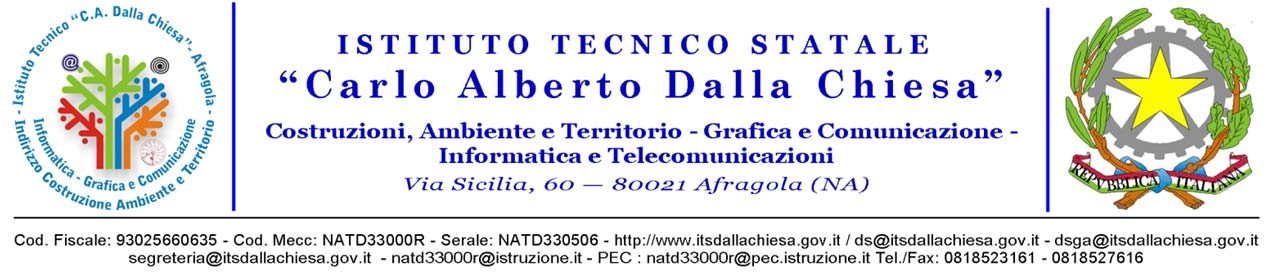 PIANO DIDATTICO PERSONALIZZATOAnno Scolastico 20… - 20….DATI GENERALI RELATIVI ALL’ALUNNOFUNZIONAMENTO DELLE ABILITÀOsservazioni generali della diagnosi svolta:Dati di rilevazione relativa all’alunnoFunzionamento delle abilità di lettura, scrittura e calcolo desunti dall’osservazione in classe4.  Strategie utilizzate dall’alunno nello studioStrategie utilizzate sottolinea  identifica parole–chiave,   fa schemi.. AltroModalità di scrittura computer,   schemi  correttore ortografico altroModalità di svolgimento del compito assegnato  ricorre all’insegnante per spiegazioni(materie d’indirizzo e matematica)   ad un compagno,   è autonomo Altro5. Strumenti utilizzati(indicare solo quelli utilizzati)  Strumenti informatici   Fotocopie adattate  Schemi e mappe  Appunti scritti al PC Registrazioni  Materiali multimediali   Testi con immagini  Testi con ampie spaziature Altro6. Individuazione di eventuali modifiche degli obiettivi specifici di apprendimento previsti dai Piani di studio.7. Strategie metodologiche e didattiche utilizzabili (indicare solo quelle che risultano più adatte per l’alunno )   Incoraggiare l’approfondimento collaborativi;   favorire le attività in piccolo gruppo e il tutoraggio;  promuovere la consapevolezza del proprio modo di apprendere “al fine di imparare ad apprendere” privilegiare l’apprendimento esperienziale e laboratoriale “per favorire l’operatività e allo stesso  tempo  il dialogo, la riflessione su quello che si fa”;   Insegnare l’uso di dispositivi extratestuali per lo studio (titolo, paragrafi, immagini,…)   sollecitare le conoscenze precedenti per introdurre nuovi argomenti e creare aspettative; sviluppare processi di autovalutazione e autocontrollo delle proprie strategie di apprendimento   individuare  mediatori  didattici che facilitino l’apprendimento  (immagini, schemi, mappe…).   Promuovere inferenze, integrazioni e collegamenti tra le conoscenze e le discipline.	Dividere gli obiettivi di un compito in “sotto obiettivi” Offrire anticipatamente schemi grafici relativi all’argomento di studio, per orientare l’alunno nella discriminazione delle informazioni essenziali   Riproporre e riprodurre gli stessi concetti attraverso modalità e linguaggi differenti   Adattare testi  Altro8 . Attività programmate (indicare solo quelle che risultano più adatte per l’alunno) Attività di recupero Attività di consolidamento e/di potenziamento Attività di laboratorio Attività in piccolo gruppo anche a classi aperte Attività all’esterno dell’ambiente scolastico Attività di carattere culturale, formativo, socializzanteMisure dispensative(indicare solo quelle che risultano più adatte per l’alunno ) Nell’ambito delle varie discipline l’alunno può essere dispensato: dalla presentazione contemporanea dei quattro caratteri (nelle prime fasi dell’apprendimento);  dalla lettura ad alta voce;  dal prendere appunti;  dai tempi standard (adeguare il tempo per la consegna delle prove scritte);  dal copiare dalla lavagna;  dalla dettatura di testi/o appunti;  da un eccessivo carico di compiti; altroStrumenti compensativi(indicare solo quelli che risultano più adatti per l’alunno) L’alunno potrà usufruire dei seguenti strumenti compensativi nelle aree disciplinari:  tabelle, formulari, procedure specifiche, sintesi, schemi e mappe elaborati dai docenti  calcolatrice o computer con foglio di calcolo e stampante  computer con videoscrittura, correttore ortografico, stampante e scanner  risorse audio (cassette registrate,  sintesi vocale, audiolibri, libri parlati, libri digitali )  software didattici free  tavola pitagorica  computer con sintetizzatore vocale altroCriteri e modalità di verifica e valutazioneSi concordano:  osservazione dei progressi in itinere  interrogazioni programmate e concordate per tempi e quantità di contenuti  utilizzo anche di prove strutturate (a scelta multipla, vero/falso, …… ) compensazione con prove orali di compiti scritti in particolar modo per le lingue straniere (definire collegialmente il voto minimo per dare possibilità di recupero)  uso di mediatori didattici durante le prove scritte e orali  valutazioni più attente ai contenuti che non alla forma  programmazione di tempi più lunghi per l’esecuzione di prove scritte  prove informatizzatePATTO CON LA FAMIGLIA/ALUNNOSi concordano: i compiti a casa (riduzione, distribuzione settimanale del carico di lavoro, modalità di presentazione/tempistica,  modalità di esecuzione.. …) le modalità di aiuto: chi, come, per quanto tempo, per quali attività/discipline segue l’alunno nello studio  gli strumenti compensativi utilizzati a casa  le interrogazioniInsegnanti  di  classe                                                                                                                        GenitoreAfragola,Nome e cognomeData e luogo di nascitaClasseInsegnante coordinatoreDiagnosi medico-specialistica*(riportare diagnosi medico specialistica per alunni con certificazione)Interventi pregressi e/o contemporanei al percorso scolasticoScolarizzazione pregressaRapporti scuola - famigliaInformazioni dalla famigliaLa scala di numeri da 1 a 4 rappresenta un indice numerico della ampiezza del bisogno rilevato; si richiede di barrare il numero scelto con una crocetta* 1: lieve - 2: medio - 3: grave - 4: gravissimoLa scala di numeri da 1 a 4 rappresenta un indice numerico della ampiezza del bisogno rilevato; si richiede di barrare il numero scelto con una crocetta* 1: lieve - 2: medio - 3: grave - 4: gravissimoArea cognitivaDifficoltà di gestione del tempo1  2  3 4Area cognitivaNecessità di tempi lunghi1  2  3 4Area cognitivaDifficoltà nella pianificazione delle azioni1  2  3 4Area cognitivaDifficoltà di attenzione1  2  3 4Area cognitivaDifficoltà di memorizzazione1  2  3 4Area cognitivaDifficoltà di ricezione - decifrazione di informazioni verbali1  2  3 4Area cognitivaDifficoltà di ricezione - decifrazione di informazioni scritte1  2  3 4Area cognitivaDifficoltà di espressione – restituzione di informazioni verbali1  2  3 4Area cognitivaDifficoltà di espressione – restituzione di informazioni scritte1  2  3 4Area cognitivaDifficoltà nell’applicare conoscenze1  2  3 4Area relazionaleDifficoltà di autoregolazione, autocontrollo1  2  3 4Area relazionaleProblemi comportamentali1  2  3 4Area relazionaleProblemi emozionali1  2  3 4Area relazionaleScarsa autostima1  2  3 4Area relazionaleScarsa motivazione1  2  3 4Area relazionaleScarsa curiosità1  2  3 4Area relazionaleDifficoltà nella relazione con i compagni1  2  3 4Area relazionaleDifficoltà nella relazione con gli insegnanti1  2  3 4Area relazionaleDifficoltà nella relazione con gli adulti1  2  3 4Area relazionalePregiudizi ed ostilità culturali1  2  3 4Area relazionaleAmbienti deprivati1  2  3 4Fattori del contesto familiare scolastico ed extrascolastico* specificare qualiFamiglia problematica1  2  3 4Fattori del contesto familiare scolastico ed extrascolastico* specificare qualiPregiudizi ed ostilità culturali1  2  3 4Fattori del contesto familiare scolastico ed extrascolastico* specificare qualiBisogni espressi dal team degli insegnanti relativamente alle problematiche evidenziate (strumenti, informazioni, sussidi….):-Strumenti informatici-Testi semplificati e/o ridotti-Schemi o mappe-FotocopieLetturaVelocitàStentataLentaNella normaLetturaCorrettezzaInversioniSostituzioniOmissionialtroLetturaComprensioneGlobaleParziale (nelle materie di indirizzo)AssenteAltroScritturaGrafiaCOMPRENSIBILEScritturaTipologia di erroriGrammaticaliSintatticiAltroScritturaProduzioneSintetica (nelle materie letterarie)Lacunosa (nelle materie di indirizzoDifficoltosa l'applicazione delle conoscenze teoriche in praticheCalcoloMentaleLIEVI DIFFICOLTA’